ประกาศเทศบาลตำบลเจดีย์หลวงเรื่อง  ประกาศสอบราคาซื้อครุภัณฑ์โฆษณาและเผยแพร่*******************************ด้วยเทศบาลตำบลเจดีย์หลวง   อำเภอแม่สรวย   จังหวัดเชียงราย   มีความประสงค์จะสอบราคาซื้อครุภัณฑ์โฆษณาและเผยแพร่(เครื่องเสียงในห้องประชุมพร้อมอุปกรณ์เสริม, โปรเจคเตอร์ ระบบ 3 D   จำนวน  1  ชุด พร้อมติดตั้ง ) มีรายละเอียดดังนี้1 .ไมโครโฟนแบบคอนเดนเซอร์ 12-48 โวลด์	จำนวน 1 ชุด(ชุดประธาน)	2. ไมโครโฟนแบบคอนเดนเซอร์ 12-48 โวลด์ จำนวน 14 ชุด (ชุดผู้เข้าร่วมประชุม)3.ชุดควบคุมไมโครโฟน		จำนวน 1 ชุด4.ลำโพง 6w			จำนวน 1 จุด5.อุปกรณ์เบ็ดเตล็ดประกอบ 	จำนวน 1 รายการ6.โปรเจ็คเตอร์ ระบบ 3D		จำนวน 1 เครื่อง(รายละเอียดแนบท้ายประกาศ)ราคากลางของการซื้อในครั้งนี้  เป็นเงินทั้งสิ้น 120,000.-  บาท  (หนึ่งแสนสองหมื่นบาทถ้วน)		ผู้มีสิทธิเสนอราคาจะต้องมีคุณสมบัติ   ดังต่อไปนี้	1.  ผู้เสนอราคาต้องเป็นผู้มีอาชีพขายพัสดุที่จะสอบราคาซื้อดังกล่าว2.ไม่เป็นผู้ที่ถูกระบุชื่อไว้ในบัญชีรายชื่อผู้ทิ้งงานของทางราชการหรือของหน่วยการบริการราชการ  ส่วนท้องถิ่น  และได้แจ้งเวียนชื่อแล้วไม่เป็นผู้ได้รับเอกสิทธิ์หรือความคุ้มกัน    ซึ่งอาจปฏิเสธไม่ยอมขึ้นศาลไทย      เว้นแต่รัฐบาลของผู้เสนอราคาได้มีคำสั่งให้สละสิทธิ์ความคุ้มกันเช่นว่านั้นเป็นผู้ที่ผ่านการคัดเลือกผู้มีคุณสมบัติเบื้องต้นในการซื้อของเทศบาลตำบลเจดีย์หลวงไม่เป็นผู้มีผลประโยชน์ร่วมกันกับผู้เสนอราคารายอื่น  ที่เข้าเสนอราคาแก่เทศบาลตำบลเจดีย์หลวงณ  วันประกาศสอบราคาราคา  หรือไม่เป็นผู้กระทำการอันเป็นการขัดขวางการแข่งขันราคาอย่างเป็นธรรมในการสอบราคาซื้อครั้งนี้	กำหนดยื่นซองสอบราคา ในวันที่  17 พฤศจิกายน  2554  ถึงวันที่ 30 พฤศจิกายน  2554    ระหว่างเวลา 08.00-16.30 น. ดังนี้ ในวันที่ 17 -29 พฤศจิกายน 2554 ได้ทุกวันในเวลาราชการ  (08.30-16.30 น.) ณ กองคลัง สำนักงานเทศบาลตำบลเจดีย์หลวง อำเภอแม่สรวย จังหวัดเชียงรายในวันที่ 30 พฤศจิกายน 2554 ตั้งแต่เวลา (08.30-16.30 น.)  ณ ศูนย์รวมข้อมูลข่าวสารจัดซื้อจัดจ้างสำนักงานท้องถิ่นอำเภอแม่สรวย จังหวัดเชียงราย  และกำหนดเปิดซองใบเสนอราคา   ในวันที่  1 ธันวาคม  2554   ณ ศูนย์รวมข้อมูลข่าวสารจัดซื้อจัดจ้างสำนักงานท้องถิ่นอำเภอแม่สรวย จังหวัดเชียงราย ตั้งแต่เวลา 10.00 น. เป็นต้นไป  -2-                  	    ผู้สนใจติดต่อขอรับ/ซื้อเอกสารสอบราคาในราคาชุดละ  800.- บาท (แปดร้อยบาทถ้วน)       ได้ที่สำนักงานเทศบาลตำบลเจดีย์หลวง ฝ่ายคลัง งานพัสดุ ระหว่างวันที่  17 -29 พฤศจิกายน 2554 และในวันที่ 30 พฤศจิกายน 2554 ณ ศูนย์รวมข้อมูลข่าวสารจัดซื้อจัดจ้างสำนักงานท้องถิ่นอำเภอแม่สรวย จังหวัดเชียงราย ดูรายละเอียดได้ที่เว๊บไซต์ www. Chedeeloung.go.th www.gprocurement.go.th  สอบถามทางโทรศัพท์หมายเลข  0-5395-0382 , 0-5395-0449   ในวันและเวลาราชการ					ประกาศ  ณ  วันที่  17  เดือน  พฤศจิกายน  พ.ศ. 2554					                    (นายแจ๊ก     ธิสงค์)					           นายกเทศมนตรีตำบลเจดีย์หลวงเอกสารสอบราคาซื้อ  เลขที่  1/2555ซื้อครุภัณฑ์โฆษณาและเผยแพร่ตามประกาศเทศบาลตำบลเจดีย์หลวง  ลงวันที่   17  พฤศจิกายน     2554****************************************ด้วยเทศบาลตำบลเจดีย์หลวง   อำเภอแม่สรวย   จังหวัดเชียงราย   ซึ่งต่อไปนี้เรียกว่า “เทศบาลตำบลเจดีย์หลวง”  มีความประสงค์จะสอบราคาซื้อครุภัณฑ์โฆษณาและเผยแพร่ พร้อมติดตั้ง มีรายละเอียดดังนี้1 .ไมโครโฟนแบบคอนเดนเซอร์ 12-48 โวลด์	จำนวน 1 ชุด(ชุดประธาน)	2. ไมโครโฟนแบบคอนเดนเซอร์ 12-48 โวลด์ จำนวน 14 ชุด (ชุดผู้เข้าร่วมประชุม)3.ชุดควบคุมไมโครโฟน		จำนวน 1 ชุด4.ลำโพง 6w			จำนวน 1 จุด5.อุปกรณ์เบ็ดเตล็ดประกอบ 	จำนวน 1 รายการ6.โปรเจ็คเตอร์ ระบบ 3D		จำนวน 1 เครื่อง(รายละเอียดแนบท้ายประกาศ)ราคากลางของการซื้อในครั้งนี้  เป็นเงินทั้งสิ้น 120,000.-  บาท  (หนึ่งแสนสองหมื่นบาทถ้วน) โดยมีข้อแนะนำและข้อกำหนด  ดังต่อไปนี้เอกสารแนบท้ายเอกสารสอบราคาแบบรูปรายการละเอียดแบบใบเสนอราคาบทนิยามผู้เสนอราคาที่มีผลประโยชน์ร่วมกันการขัดขวางการแข่งขันราคาอย่างเป็นธรรมแบบบัญชีเอกสารบัญชีเอกสารส่วนที่  1บัญชีเอกสารส่วนที่  2คุณสมบัติของผู้เสนอราคาผู้เสนอราคาต้องเป็นผู้มีอาชีพขายพัสดุที่จะสอบราคาซื้อดังกล่าวผู้เสนอราคาต้องไม่เป็นผู้ที่ถูกระบุชื่อไว้ในบัญชีรายชื่อผู้ทิ้งงานของทางราชการ หรือของหน่วยงานการบริหารราชการส่วนท้องถิ่น  และได้แจ้งเวียนชื่อแล้ว  หรือไม่เป็นผู้ที่ได้รับผลของการสั่งให้นิติบุคคลหรือบุคคลอื่นเป็นผู้ทิ้งงานตามระเบียบของทางราชการผู้เสนอราคาต้องไม่เป็นผู้มีผลประโยชน์ร่วมกันกับผู้เสนอราคารายอื่น  ณ  วันประกาศ  สอบราคา  หรือไม่เป็นผู้กระทำการอันเป็นการขัดขวางการแข่งขันราคาอย่างเป็นธรรม  ตามข้อ  1.3  -2-ผู้เสนอราคาต้องไม่เป็นผู้ได้รับเอกสิทธิ์หรือความคุ้มกัน  ซึ่งอาจปฏิเสธไม่ยอมขึ้นศาลไทยเว้นแต่รัฐบาลของผู้เสนอราคาได้มีคำสั่งให้สละสิทธิ์และความคุ้มกันเช่นว่านั้นผู้เสนอราคาต้องผ่านการคัดเลือกผู้มีคุณสมบัติเบื้องต้นในการซื้อของเทศบาลตำบลเจดีย์หลวงหลักฐานการเสนอราคาผู้เสนอราคาจะต้องเสนอเอกสารหลักฐานยื่นมาพร้อมกับซองใบเสนอราคา          โดยแยกไว้นอกซองใบเสนอราคาเป็น  2  ส่วน  คือส่วนที่  1  อย่างน้อยต้องมีเอกสารดังต่อไปนี้ในกรณีผู้เสนอราคาเป็นนิติบุคคล(ก)ห้างหุ้นส่วนสามัญหรือห้างหุ้นส่วนจำกัด ให้ยื่นสำเนาหนังสือรับรองการจดทะเบียนนิติบุคคล  บัญชีรายชื่อหุ้นส่วนผู้จัดการ  ผู้มีอำนาจควบคุม  พร้อมรับรองสำเนาถูกต้อง   		         (ข)บริษัทจำกัดหรือบริษัทมหาชนจำกัด  ให้ยื่นสำเนาหนังสือรับรองการจดทะเบียนนิติ-บุคคล  หนังสือบริคณห์สนธิ  บัญชีรายชื่อกรรมการผู้จัดการ  ผู้มีอำนาจควบคุมและบัญชีผู้ถือหุ้นรายใหญ่พร้อมรับรองสำเนาถูกต้อง		(2)  ในกรณีผู้เสนอราคาเป็นบุคคลธรรมดาหรือคณะบุคคลที่มิใช่นิติบุคคล  ให้ยื่นสำเนาบัตรประจำตัวประชาชนของผู้นั้น  สำเนาข้อตกลงที่แสดงถึงการเข้าเป็นหุ้นส่วน (ถ้ามี) สำเนาบัตรประจำตัวประชาชนของผู้เป็นหุ้นส่วน  พร้อมทั้งรับรองสำเนาถูกต้อง ในกรณีผู้เสนอราคาเป็นผู้เสนอราคาร่วมกันในฐานะเป็นผู้ร่วมค้า  ให้ยื่นสำเนาสัญญาของการเข้าร่วมค้า  สำเนาบัตรประจำตัวประชาชนของผู้ร่วมค้า  และในกรณีที่ผู้เข้าร่วมค้าฝ่ายใดเป็นบุคคลธรรมดาที่มิใช่สัญชาติไทย  ก็ให้ยื่นสำเนาหนังสือเดินทาง  หรือผู้ร่วมค้าฝ่ายใดเป็นนิติบุคคล ให้ยื่นเอกสารตามที่ระบุไว้ใน (1)สำเนาใบทะเบียนภาษีมูลค่าเพิ่ม (ถ้ามี) พร้อมทั้งรับรองสำเนาถูกต้องบัญชีเอกสารส่วนที่  1 ทั้งหมดที่ได้ยื่นพร้อมกับซองใบเสนอราคา  ตามแบบในข้อ 1.4 (1)			3.2  ส่วนที่  2  อย่างน้อยต้องมีเอกสารดังต่อไปนี้หนังสือมอบอำนาจซึ่งปิดอากรแสตมป์ตามกฎหมายในกรณีที่ผู้เสนอราคามอบอำนาจ  ให้บุคคลอื่นลงนามในใบเสนอราคาแทน		 (2)   บัญชีเอกสารส่วนที่  2  ทั้งหมดที่ได้ยื่นพร้อมกับซองใบเสนอราคา  ตามแบบในข้อ 1.4  (2)-3-		4.     การเสนอราคา	4.1  ผู้เสนอราคาต้องยื่นเสนอราคาตามแบบที่กำหนดไว้ในเอกสารสอบราคานี้  โดยไม่มีเงื่อนไขใด ๆ  ทั้งสิ้น  และจะต้องกรอกข้อความให้ถูกต้องครบถ้วน  ลงลายมือชื่อของผู้เสนอราคาให้ชัดเจนจำนวนเงินที่เสนอ  จะต้องระบุตรงกันทั้งตัวเลขและตัวอักษร  โดยไม่มีการขูดลบหรือแก้ไข หากมีการขูดลบ  ตก  เติม  แก้ไข เปลี่ยนแปลงจะต้องลงลายมือชื่อผู้เสนอราคาพร้อมประทับตรา (ถ้ามี) กำกับไว้ด้วยทุกแห่ง4.2 ผู้เสนอราคาจะต้องเสนอเป็นเงินบาท และเสนอราคาเพียงราคาเดียว  โดยเสนอราคารวม และหรือราคาต่อหน่วย  และหรือต่อรายการ  ตามเงื่อนไขที่ระบุไว้ท้ายใบเสนอราคาให้ถูกต้อง  ทั้งนี้ ราคารวมที่เสนอจะต้องตรงกันทั้งตัวเลขและตัวหนังสือ  ถ้าตัวเลขและตัวหนังสือไม่ตรงกันให้ถือตัวหนังสือเป็นสำคัญ  โดยคิดราคารวมทั้งสิ้นซึ่งรวมค่าภาษีมูลค่าเพิ่ม  ภาษีอากรอื่น  และค่าใช้จ่ายทั้งปวงไว้แล้ว	ราคาที่เสนอจะต้องเสนอกำหนดยืนราคาไม่น้อยกว่า  45 วัน นับแต่วันเปิดซองใบเสนอราคา โดยภายในกำหนดยืนราคาผู้เสนอราคาต้องรับผิดชอบราคาที่ตนได้เสนอไว้และจะถอนการเสนอราคามิได้	4.3  ผู้เสนอราคาจะต้องเสนอกำหนดเวลาส่งมอบพัสดุ ไม่เกิน 15วันนับถัดจากวันลงนามในสัญญาซื้อขาย	4.4  ผู้เสนอราคาจะต้องส่งแคตตาล็อกและหรือแบบรูปรายการละเอียดคุณลักษณะเฉพาะ ไปพร้อมใบเสนอราคาเพื่อประกอบการพิจารณา หลักฐานดังกล่าวนี้ เทศบาลตำบลเจดีย์หลวงจะยึดไว้เป็นหลักฐานของทางราชการ	4.5 ก่อนยื่นซองสอบราคา ผู้เสนอราคาควรตรวจดูร่างสัญญา แบบรูป และรายละเอียดฯลฯ ให้ถี่ถ้วนและเข้าใจเอกสารสอบราคาทั้งหมดเสียก่อนที่จะตกลงยื่นซองสอบราคาตามเงื่อนไขในเอกสารสอบราคา4.6 ผู้เสนอราคาจะต้องยื่นซองใบเสนอราคาที่ปิดผนึกซองเรียบร้อยจ่าหน้าซองถึง  ประธานคณะกรรมการเปิดซองสอบราคา โดยระบุไว้ที่หน้าซองว่า “ใบเสนอราคาตามเอกสารสอบราคาเลขที่   1/2555”        ยื่นต่อเจ้าหน้าที่รับซองสอบราคา   ระหว่างวันที่  17-30  พฤศจิกายน 2554  ได้ทุกวันในเวลาราชการ  (08.30-16.30 น.) ณ กองคลัง สำนักงานเทศบาลตำบลเจดีย์หลวง ระหว่างเวลา 08.00-16.30 น.  และในวันที่ 30 พฤศจิกายน 2554 ตั้งแต่เวลา (08.30-16.30 น.)  ณ ศูนย์รวมข้อมูลข่าวสารจัดซื้อจัดจ้างสำนักงานท้องถิ่นอำเภอแม่สรวย จังหวัดเชียงราย  ณ  ห้องประชุมสำนักงาน ท้องถิ่นอำเภอแม่สรวย จังหวัดเชียงราย ในวันและเวลาราชการเมื่อพ้นกำหนดเวลายื่นซองสอบราคาแล้วจะไม่รับซองสอบราคาโดยเด็ดขาด	คณะกรรมการเปิดซองสอบราคาจะดำเนินการตรวจสอบคุณสมบัติของผู้เสนอราคาแต่ละรายว่า      เป็น  ผู้เสนอราคาที่มีผลประโยชน์ร่วมกันกับผู้เสนอราคารายอื่น  ตามข้อ 1.3 (1)  ณ  วันประกาศสอบราคา  หรือไม่  และประกาศรายชื่อผู้เสนอราคาที่มีสิทธิได้รับการคัดเลือกก่อนการเปิดซองใบเสนอราคา	หากปรากฏต่อคณะกรรมการเปิดซองสอบราคาก่อน หรือในขณะที่มีการเปิดซองใบเสนอราคาว่า       มีผู้เสนอราคากระทำการอันเป็นการขัดขวางการแข่งขันราคาอย่างเป็นธรรมตามข้อ 1.3 (2)  คณะกรรมการฯ  เชื่อว่ามีการกระทำอันเป็นการขัดขวางการแข่งขันราคาอย่างเป็นธรรม  และประกาศรายชื่อผู้เสนอราคาที่มีสิทธิได้รับการคัดเลือก  และเทศบาลตำบลเจดีย์หลวง  จะพิจารณาลงโทษผู้เสนอราคาดังกล่าวเป็นผู้ทิ้งงาน  เว้นแต่-4-คณะกรรมการฯ  จะวินิจฉัยได้ว่าผู้เสนอราคารายนั้นเป็นผู้ที่ให้ความร่วมมือ เป็นประโยชน์ต่อการพิจารณาของทางราชการและมิได้เป็นผู้ริเริ่มให้มีการกระทำดังกล่าว	ผู้เสนอราคาที่ถูกตัดรายชื่อ ออกจากการเป็นผู้เสนอราคาเพราะเหตุเป็นผู้เสนอราคาที่มีผลประโยชน์ร่วมกันกับผู้เสนอราคารายอื่น ณ วันประกาศสอบราคา  หรือเป็นผู้เสนอราคาที่กระทำการอันเป็นการขัดขวางการแข่งขันราคาอย่างเป็นธรรม  อาจอุทธรณ์คำสั่งดังกล่าวต่อผู้ว่าราชการจังหวัดภายใน  3  วัน  นับแต่วันที่ได้รับแจ้งจากคณะกรรมการเปิดซองสอบราคา  การวินิจฉัยอุทธรณ์ของผู้ว่าราชการจังหวัดให้ถือเป็นที่สุดคณะกรรมการเปิดซองสอบราคาจะเปิดซองใบเสนอราคาของผู้เสนอราคา  ที่มีสิทธิได้รับการคัดเลือกดังกล่าวข้างต้น  ณ  ห้องประชุมสำนักงานท้องถิ่นอำเภอแม่สรวย  จังหวัดเชียงราย ในวันที่  1  ธันวาคม  2554    ตั้งแต่เวลา   10.00 น.  เป็นต้นไป	การยื่นอุทธรณ์ตามวรรค  5  ย่อมไม่เป็นเหตุให้มีการขยายระยะเวลาการเปิดซองใบเสนอราคา  เว้นแต่ผู้ว่าราชการจังหวัดพิจารณาเห็นว่า  การขยายระยะเวลาดังกล่าวจะเป็นประโยชน์แก่ทางราชการอย่างยิ่ง  และในกรณีที่ผู้ว่าราชการจังหวัดพิจารณาเห็นด้วยกับคำคัดค้านของผู้อุทธรณ์  และเห็นว่าการยกเลิกการเปิดซองใบเสนอราคาที่ได้ดำเนินการไปแล้วจะเป็นประโยชน์แก่ทางราชการอย่างยิ่ง  ให้ผู้ว่าราชการจังหวัดมีอำนาจยกเลิกการเปิดซองใบเสนอราคาดังกล่าวได้		 หลักเกณฑ์และสิทธิในการพิจารณาราคาในการสอบราคาครั้งนี้  เทศบาลตำบลเจดีย์หลวง  จะพิจารณาตัดสินด้วยราคารวมทั้งสิ้นที่รวมภาษีมูลค่าเพิ่มแล้วหากผู้เสนอราคารายใดมีคุณสมบัติไม่ถูกต้องตามข้อ  2  หรือยื่นหลักฐานการเสนอราคา       ไม่ถูกต้องหรือไม่ครบถ้วนตามข้อ  3 หรือยื่นซองสอบราคาไม่ถูกต้องตามข้อ  4 แล้ว  คณะกรรมการฯ จะไม่รับพิจารณาราคาของผู้เสนอราคารายนั้น  เว้นแต่เป็นข้อผิดพลาดหรือผิดหลงเพียงเล็กน้อย  หรือที่ผิดแผกไปจากเงื่อนไขของเอกสาราสอบราคาในส่วนที่มิใช่สาระสำคัญ  ทั้งนี้เฉพาะในกรณีที่พิจารณาเห็นว่าจะเป็นประโยชน์ต่อเทศบาลตำบลเจดีย์หลวง  เท่านั้น		      5.3  เทศบาลตำบลเจดีย์หลวง  สงวนสิทธิไม่พิจารณาราคาของผู้เสนอราคา  โดยไม่มีการผ่อนผันในกรณีดังต่อไปนี้	(1)  ไม่ปรากฏชื่อผู้เสนอราคารายนั้น  ในบัญชีผู้รับเอกสารสอบราคาหรือในหลักฐาน  การรับเอกสารสอบราคาของเทศบาลตำบลเจดีย์หลวง										(2)  ไม่กรอกชื่อนิติบุคคล (บุคคลธรรมดา)  หรือลงลายมือชื่อผู้เสนอราคาอย่างหนึ่งอย่างใดหรือทั้งหมดในใบเสนอราคา	(3) เสนอรายละเอียดแตกต่างไปจากเงื่อนไขที่กำหนดในเอกสารสอบราคาที่เป็นสาระสำคัญ  หรือมีผลทำให้เกิดความได้เปรียบเสียเปรียบแก่ผู้เสนอราคารายอื่น(4)    ราคาที่เสนอมีการขูดลบ  ตก  เติม  แก้ไข  เปลี่ยนแปลง  โดยผู้เสนอราคามิได้ลงลายมือชื่อพร้อมประทับตรา (ถ้ามี) กำกับไว้-5-	    5.4  ในการตัดสินการสอบราคาหรือในการทำสัญญา  คณะกรรมการเปิดซองสอบราคาหรือ         เทศบาลตำบลเจดีย์หลวง มีสิทธิให้ผู้เสนอราคาชี้แจงข้อเท็จจริง  สภาพ  ฐานะ  หรือข้อเท็จจริงอื่นใดที่เกี่ยวข้องกับผู้เสนอราคาได้  เทศบาลตำบลเจดีย์หลวงมีสิทธิที่จะได้รับราคาหรือไม่ทำสัญญา  หากหลักฐานดังกล่าวไม่มีความเหมาะสมหรือไม่ถูกต้องเทศบาลตำบลเจดีย์หลวง     ทรงไว้ซึ่งสิทธิที่จะไม่รับราคาต่ำสุด    หรือราคาหนึ่งราคาใดหรือราคาที่เสนอทั้งหมดก็ได้ และอาจพิจารณาเลือกจ้างในจำนวน หรือขนาด หรือเฉพาะรายการหนึ่งรายการใด หรืออาจจะยกเลิกการสอบราคาโดยไม่พิจารณาจัดจ้างเลยก็ได้สุดแต่จะพิจารณา ทั้งนี้  เพื่อประโยชน์ของทางราชการเป็นสำคัญ  และให้ถือว่าการตัดสินของเทศบาลตำบลเจดีย์หลวงเป็นเด็ดขาด ผู้เสนอราคาจะเรียกร้อง  ค่าเสียหายใด ๆ มิได้  รวมทั้งเทศบาลตำบลเจดีย์หลวงจะพิจารณายกเลิกการสอบราคาและลงโทษผู้เสนอราคาเป็นผู้ทิ้งงาน  ไม่ว่าจะเป็นผู้เสนอราคาที่ได้รับการคัดเลือกหรือไม่ก็ตาม  หากมีเหตุที่เชื่อได้ว่าการเสนอราคากระทำการโดยไม่สุจริต  เช่น  การเสนอเอกสารอันเป็นเท็จ  หรือใช้ชื่อบุคคลธรรมดาหรือนิติบุคคลอื่นมาเสนอราคาแทน  เป็นต้น ในกรณีที่ผู้เสนอราคาต่ำสุด  เสนอราคาต่ำจนคาดหมายได้ว่าไม่อาจดำเนินงานตามสัญญาได้ คณะกรรมการเปิดซองสอบราคา หรือเทศบาลตำบลเจดีย์หลวง  จะให้ผู้เสนอราคานั้นชี้แจงและแสดงหลักฐานที่ทำให้เชื่อได้ว่าผู้เสนอราคาสามารถดำเนินงานตามสอบราคาจ้างให้เสร็จสมบูรณ์  หากคำชี้แจงไม่เป็นที่รับฟังได้ เทศบาลตำบลเจดีย์หลวง  มีสิทธิที่จะไม่รับราคาของผู้เสนอราคารายนั้นในกรณีที่ปรากฏข้อเท็จจริงภายหลังจากการเปิดซองสอบราคาว่า  ผู้เสนอราคาที่มีสิทธิได้รับการคัดเลือกตามที่ได้ประกาศรายชื่อไว้   ตามข้อ 4.5  เป็นผู้เสนอราคาที่มีผลประโยชน์ร่วมกันกับผู้เสนอราคารายอื่น ณ วันประกาศสอบราคา หรือเป็นผู้เสนอราคาที่กระทำการอันเป็นการขัดขวางการแข่งขันราคาอย่างเป็นธรรม  ตามข้อ  1.3  เทศบาล ฯ  มีอำนาจที่จะตัดรายชื่อผู้เสนอราคาที่มีสิทธิได้รับการคัดเลือกดังกล่าวออกจากประกาศรายชื่อ  ตามข้อ 4.5  และ เทศบาล ฯ จะพิจารณาลงโทษผู้เสนอราคารายนั้นเป็นผู้ทิ้งงาน		ในกรณีนี้หากผู้ว่าราชการจังหวัดพิจารณาเห็นว่า  การยกเลิกการเปิดซองใบเสนอราคาที่ได้ดำเนินการไปแล้วจะเป็นประโยชน์แก่ทางราชการอย่างยิ่ง  ผู้ว่าราชการจังหวัดมีอำนาจยกเลิกการเปิดซองใบเสนอราคาดังกล่าวได้6.การทำสัญญาซื้อขาย	ผู้ชนะการสอบราคาจะต้องทำสัญญาซื้อตามแบบสัญญาซื้อของเทศบาลตำบลเจดีย์หลวง ภายใน 7  วัน  นับถัดจากวันที่ได้รับแจ้ง  และจะต้องวางหลักประกันสัญญาเป็นจำนวนเงินเท่ากับร้อยละ  5 (ห้า) ของราคาค่าจ้างที่สอบราคาได้ให้เทศบาลฯ   ยึดถือไว้ในขณะทำสัญญา  โดยใช้หลักประกันอย่างหนึ่งอย่างใด  ดังต่อไปนี้ เงินสด เช็คที่ธนาคารสั่งจ่ายให้แก่เทศบาลตำบลเจดีย์หลวง  โดยเป็นเช็คลงวันที่ที่ทำสัญญาหรือก่อนหน้านั้นไม่เกิน  3  วันทำการของทางราชการ-6-หนังสือค้ำประกันของธนาคารภายในประเทศ  ตามแบบหนังสือค้ำประกันธนาคารภายในประเทศหนังสือค้ำประกันของบรรษัทเงินทุนอุตสาหกรรมแห่งประเทศไทย  หรือบริษัทเงินทุน  หรือบริษัทเงินทุนหลักทรัพย์  ที่ได้รับอนุญาตให้ประกอบกิจการเงินทุนเพื่อการพาณิชย์และประกอบธุรกิจค้ำประกันตามประกาศของธนาคารแห่งประเทศไทย  ซึ่งได้แจ้งชื่อเวียนให้ส่วนราชการหรือหน่วยการบริหารราชการส่วนท้องถิ่นต่าง ๆ ทราบแล้ว  โดยอนุโลมให้ใช้ตามแบบหนังสือค้ำประกันธนาคารภายในประเทศพันธบัตรรัฐบาลไทยหลักประกันนี้จะคืนให้โดยไม่มีดอกเบี้ยภายใน  15  วัน  นับถัดจากวันที่ผู้ชนะการสอบราคา(ผู้รับจ้าง)  พ้นจากข้อผูกพันตามสัญญาจ้างแล้ว7.   อัตราค่าปรับค่าปรับตามแบบสัญญาซื้อขายข้อ 10 ให้คิดในอัตราร้อยละ 0.20  ต่อวัน   8. การรับประกันความชำรุดบกพร่อง  ผู้ชนะการสอบราคาซึ่งได้ทำข้อตกลงทำสัญญาซื้อขายตามแบบของเทศบาลตำบลเจดีย์หลวง จะต้องรับประกันความชำรุดบกพร่องของสิ่งของที่ซื้อขายที่เกิดขึ้นภายในระยะเวลาไม่น้อยกว่า 1 ปี นับถัดจากวันที่ผู้ซื้อรับมอบโดยผู้ขายต้องรีบจัดการซ่อมแซมแก้ไขให้ใช้การได้ดีดังเดิมภายใน 7 วันนับถัดจากวันที่ได้รับแจ้งความชำรุดบกพร่องข้อสงวนสิทธิในการเสนอราคาและอื่น ๆ9.1  เงินค่าดำเนินจัดซื้อสำหรับการจัดขายครั้งนี้   ได้มาจากเงินอุดหนุนทั่วไป พ.ศ. 2555		การลงนามในสัญญาจะกระทำได้ต่อเมื่อ “เทศบาลตำบลเจดีย์หลวง” ได้รับอนุมัติจ่ายจากเงินอุดหนุนแล้วเท่านั้น		ราคากลางของงานจัดซื้อในการสอบราคาครั้งนี้  เป็นเงินทั้งสิ้น   120,000.-  บาท  (หนึ่งแสนสองหมื่นบาทถ้วน)	   	9.2 เมื่อ “เทศบาลเจดีย์หลวง”  ได้คัดเลือกผู้เสนอราคารายใดให้เป็นผู้ขายและได้ตกลงซื้อตามที่  สอบราคาซื้อแล้ว  ถ้าผู้ขายจะต้องสั่งหรือนำสิ่งของดังกล่าวเข้ามาจากต่างประเทศ  และของนั้นต้องนำเข้ามาโดยทางเรือในเส้นทางที่มีเรือไทยเดินอยู่  และสามารถให้บริการรับขนได้ตามที่รัฐมนตรีว่าการกระทรวงคมนาคมประกาศกำหนด  ผู้เสนอราคา  ซึ่งเป็นผู้รับจ้างจะต้องปฏิบัติตามกฎหมายว่าด้วยการส่งเสริมการพาณิชยนาวี  ดังนี้		(1)  แจ้งการสั่งหรือนำสิ่งของดังกล่าวเข้ามาจากต่างประเทศต่อสำนักงานคณะกรรมการ      ส่งเสริมการพาณิชยนาวีภายใน  7  วัน  นับถัดจากวันที่ผู้รับจ้างสั่งหรือซื้อของจากต่างประเทศ  เว้นแต่เป็นของที่รัฐมนตรีว่าการกระทรวงคมนาคมประกาศยกเว้นให้บรรทุกโดยเรืออื่นได้		(2)  จัดการให้สิ่งของดังกล่าวบรรทุกโดยเรือไทย  หรือเรือที่มีสิทธิเช่นเดียวกับเรือไทยจากต่างประเทศมายังประเทศไทย  เว้นแต่จะได้รับอนุญาตจากสำนักงานคณะกรรมการส่งเสริมการพาณิชยนาวี  ให้บรรทุกสิ่งของนั้น โดยเรืออื่นที่มิใช่เรือไทย  ซึ่งจะต้องได้รับอนุญาตเช่นนั้นก่อนบรรทุกของลงเรืออื่น  หรือเป็นของที่รัฐมนตรีว่าการกระทรวงคมนาคมประกาศยกเว้นให้บรรทุกโดยเรืออื่น-7-		(3)  ในกรณีที่ไม่ปฏิบัติตาม (1) หรือ (2)  ผู้รับจ้างจะต้องรับผิดตามกฎหมายว่าด้วยการส่งเสริมการพาณิชยนาวี9.3  ผู้เสนอราคาซึ่ง “เทศบาลตำบลเจดีย์หลวง”  ได้คัดเลือกแล้วไม่ไปทำสัญญาหรือข้อตกลงภายในเวลาที่ทางราชการกำหนดดังระบุในข้อ 6 “เทศบาลตำบลเจดีย์หลวง”  จะริบหลักประกันซองหรือเรียกร้องจากผู้ออกหนังสือค้ำประกันซองทันทีและอาจพิจารณาเรียกร้องให้ชดใช้ความเสียหายอื่น (ถ้ามี)  รวมทั้ง        จะพิจารณาให้เป็นผู้ทิ้งงานตามระเบียบของทางราชการ							9.4 เทศบาลตำบลเจดีย์หลวง  ขอสงวนสิทธิที่จะยกเลิกการสอบราคาโดยไม่จัดจ้างในครั้งนี้ ก็ได้หากไม่ได้รับอนุมัติงบประมาณ  ทั้งรายการ  และหรือบางส่วน  หรือมีการเปลี่ยนแปลงรายการอื่น  โดย ผู้สอบราคาไม่มีสิทธิเรียกร้องค่าเสียหายใด ๆ ทั้งสิ้น	เทศบาลตำบลเจดีย์หลวง(นางสุภาวดี      ไร่สอ)หัวหน้าเจ้าหน้าที่พัสดุ17  พฤศจิกายน 2554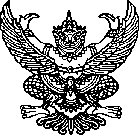 